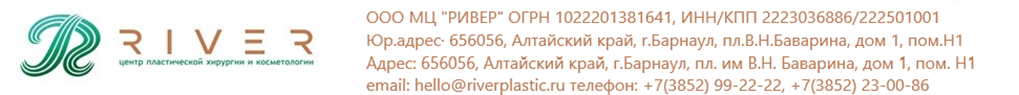 Информация об образовании медицинских работников (СМП подразделения ОВМ) в ООО Медицинский центр «РИВЕР» на 25.03.2024г№ п/пФИО сотрудникаДолжностьНаименование специальности по сертификату/ по аккредитацияСертификат/аккредитация(№,  датавыдачи),действует5 летУровеньобразования,кем и когдавыдандиплом/повышение квалификацииСпециальностьиквалификацияпо диплому/программа обучения1Вопилов Дмитрий ЕвгеньевичФельдшерПо специальности: Лечебное дело117718111392618.12.2020 действует по 18.12.2025Государственное образовательное учреждение среднего профессионального образования "Бийский медицинский колледж", 2010г.(ПП) МУЦ ДПО «Образовательный стандарт»2020г.Лечебное дело, фельдшерЛечебное дело2Карпенко Арсентий АлександровичМедицинский брат по массажуПо специальности:Медицинский массаж7722 01138586727.07.2022действует по27.07.2027ГОУ СПО "Барнаульский базовый медицинский колледж", 2002Лечебное дело, фельдшер2Карпенко Арсентий АлександровичМедицинский брат по массажуПо специальности:Медицинский массаж7722 01138586727.07.2022действует по27.07.2027(ПК) ФГБОУ ВПО«Алтайский государственный медицинский университет», 2021Медицинский массаж3ШуклинаВалентина ЕвгеньевнаФельдшерПо специальности:Лечебное дело 1177181116896от 19.11.2020 действует до 19.11.2025 г.КГБПОУ «Бийский медицинский колледж»,2017 г.Лечебное дело, фельдшер4Илюшкина Светлана ЮрьевнаМедицинская сестра по косметологииПо специальности:Сестринское дело в косметологии1177181080885от 12.11.2020действует до12.11.2025 г.ГОУ СПО Барнаульский базовый медицинский колледж,2006 г. (диплом с отличием)Акушерское дело,Акушерка5Лейко Ирина СергеевнаФельдшерПо специальности:Лечебное дело117718111396516.12.2020действует по16.12.2025КГБОУ СПО "Барнаульский базовый медицинский колледж", 2015Лечебное дело, фельдшер5Лейко Ирина СергеевнаФельдшерПо специальности:Лечебное дело117718111396516.12.2020действует по16.12.2025(ПК) ООО МУЦ ДПО "ОБРАЗОВАТЕЛЬНЫЙ СТАНДАРТ", 2020Лечебное дело6Ивачев Никита ЕвгеньевичМедицинский брат по массажуМедицинский массаж082224193573315.07.2019 действует по 15.07.2024(ПП) КГБПОУ "Барнаульский базовый медицинский колледж", 2019Медицинский массаж7Понкратова Анна СергеевнаФельдшерПо специальности: Лечебное дело117718111392618.12.2020 действует по 18.12.2025ГОУ СПО "Барнаульский базовый медицинский колледж", 2005Лечебное дело, фельдшер7Понкратова Анна СергеевнаФельдшерПо специальности: Лечебное дело117718111392618.12.2020 действует по 18.12.2025(ПП) ДПО «Образовательный стандарт»2020г.Лечебное дело7Понкратова Анна СергеевнаФельдшерПо специальности: Лечебное дело117718111392618.12.2020 действует по 18.12.2025ФГБОУ ВО «Алтайский государственный медицинский университет», 2022Порядок проведения профилактических мероприятий, выявления и регистрации в медицинской организации случаев возникновения инфекционных болезней, связанных с оказанием медицинской помощи, номенклатуры инфекционных болезней, связанных с оказанием медицинской 8Троцко Эллина ЮрьевнаМедицинская сестра по косметологииПо специальности: сестринское дело в косметологии22200022.30411130002.10.2023 действует по 02.10.2028КГБОУ СПО "Барнаульский базовый медицинский колледж", 2012Сестринское дело, медицинская сестра9Шабалова Кристина ЕвгеньевнаФельдшерПо специальности:Лечебное дело117718111360205.11.2020 действует по 05.11.2025КГБОУ СПО "Барнаульский базовый медицинский колледж", 2014Фельдшер.Лечебное дело10Ивачева Виктория АндреевнаФельдшерПо специальности: Лечебное делоот 28.06.2022действует по28.06.2027КГБОУ СПО "Барнаульский базовый медицинский колледж", 2016(ПП) ЧОУ ДПО «Региональная академия делового образования», 2022288чФельдшер.Лечебное делоСестринское дело в косметологии